УЧИЛИЩЕН СПОРТЕН КАЛЕНДАРУЧЕБНА 2023/2024 ГОДИНА      Училищният спортен календар за учебната 2023/2024 година е изготвен на основание чл.3, ал.1 от Наредба №3/ 30.5.2014 г за организиране на извънучилищната тренировъчна и състезателна дейност и е утвърден със заповед на директора на СУ "Епископ Константин Преславски" – Бургас.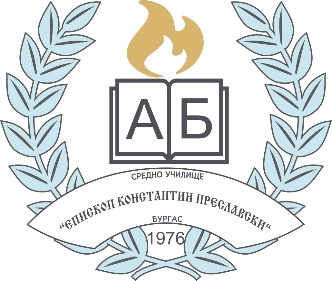 СРЕДНО УЧИЛИЩЕ „ЕПИСКОП КОНСТАНТИН ПРЕСЛАВСКИ“ – БУРГАС8010 Бургас,  ж.к. „П. Р. Славейков” до бл.44   Директор: 056 860905; Канцелария: 056 860906   E-mail: info-200229@edu.mon.bg;   Web: www.preslavski.org8010 Бургас,  ж.к. „П. Р. Славейков” до бл.44   Директор: 056 860905; Канцелария: 056 860906   E-mail: info-200229@edu.mon.bg;   Web: www.preslavski.org№СПОРТНА ДЕЙНОСТМЕСЕЦОРГАНИЗАТОРМЯСТО1Училищен турнир по футбол    V – VII и VIII – X класХКостадинов, Паунков, Ненов Футболни игрища2Екскурзии с учебна цел /съгласно план за екскурзиите/X - ХIкласните ръководителиБългария 3Общинско първенство по футбол V – VII класХIКостадинов,Паунков, Неновигрище „Арена Бургас“4Училищен турнир по тенис на маса V – VII и VIII – X класХIПеев,ЯневаЗала за тенис на маса5Никулденски лекоатлетически маратон XIКостадинов, Ненов, Паунков СЦ „Славейков“6Общинско първенство по волейбол – юноши и девойки   VIII– X класХIПеев, ЯневаЗала „Лукойл Нефтохимик“7Турнир по плуванеI – IV и V – VII класXIIКарагутов,Янева, КостадиновПлувен басейн8Училищен турнир по народна топка I – IV класIКарагутов,НеновМалък физкултурен салон9Училищен турнир по волейбол V – VII класIПеев,Костадинов,ЯневаГолям физкултурен салон10Общинско първенство по волейбол – младежи и девойки V – VII класIIЯнева, Костадинов,Зала „Лукойл Нефтохимик“11Общинско първенство по тенис на масаV – VII, VIII – X класIIЯнева,Костадинов, Пеев Зала „Лукойл Нефтохимик“12Общинско първенство по футбол VIII – X класIIКостадинов,Пеев, Паунковигрище „Арена Бургас“13Училищен турнир по шахмат V-VII, VIII – X, XI – XII класIIIПеев,Костадинов ЯневаАктова зала14Колоездачно състезание „Бургаски езера“ (I ден – „Капаните“ – „Солниците“; II ден – Каменар – Поморие)IVКарагутов,Ненов,Костадинов, Янева, Паунков, ПеевСпортен комплекс „Славейков“15Екскурзии с учебна цел /съгласно план за екскурзиите/IV - Vкласните ръководителиБългария16Пролетен спортен празникVКарагутов,Ненов,Костадинов, Янева, Паунков, ПеевУчилищна спортна база